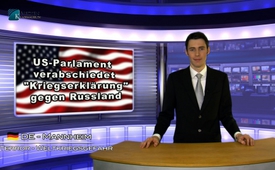 US Congress passes bill: “war resolution” against Russia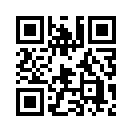 Valued viewers - yet again the Ukraine conflict has begun a decisive new round.  We’ll inform you today about an extremely dangerous new resolution passed by the US Senate, which the so-called public main-stream media is unfortunately withholding from you.Valued viewers - yet again the Ukraine conflict has begun a decisive new round.  We’ll inform you today about an extremely dangerous new resolution passed by the US Senate, which the so-called public main-stream media is unfortunately withholding from you. Hello and welcome.  On Decem-ber 4th,  2014 the US Senate passed “House Resolution 758” with which the US President - the Commander in Chief of the US forces - receives the legal basis to begin a military conflict with Russia.  This Senate Bill builds on the foundation of the so-called “Russian Aggression Prevention Act”.  In it’s main thrust the bill  repeatedly declares - without any clear evidence - Russia to be an “aggressive state” which has supposedly already invaded Ukraine several times.  Furthermore this “declaration of war” as we should call it, refers also to article 5 of the Washington Treaty: the NATO Alliance treaty commitment.  This states that an attack on one NATO member country will be regarded as an attack on all the alliance member countries.  Should Ukraine become a member of NATO - which is being worked toward currently - all European countries would be forced accord-ing to the treaty to defend their NATO partner Ukraine.  In concrete terms, this means: only a so-called false flag operation - so a secret military operation in Ukraine which one could afterwards blame on Russia - would be necessary and all of Europe would have to go to war with Russia!  La-dies and gentlemen, as you see an all encompassing European war could easily be started through simple media lies or keeping silent about the facts.  These tactics are already being used readily in Ukraine as we have reported in previous broadcasts.  For now - I’ll say good-bye.   Thanks for join-ing us and supporting us in getting these controversial facts out to the public!from uk./mk.Sources:http://info.kopp-verlag.de/hintergruende/geostrategie/prof-michel-chossudovsky/amerika-auf-dem-kriegspfad-repraesentantenhaus-ebnet-krieg-mit-russland-den-weg.htmlThis may interest you as well:---Kla.TV – The other news ... free – independent – uncensored ...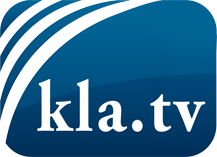 what the media should not keep silent about ...Little heard – by the people, for the people! ...regular News at www.kla.tv/enStay tuned – it’s worth it!Free subscription to our e-mail newsletter here: www.kla.tv/abo-enSecurity advice:Unfortunately countervoices are being censored and suppressed more and more. As long as we don't report according to the ideology and interests of the corporate media, we are constantly at risk, that pretexts will be found to shut down or harm Kla.TV.So join an internet-independent network today! Click here: www.kla.tv/vernetzung&lang=enLicence:    Creative Commons License with Attribution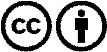 Spreading and reproducing is endorsed if Kla.TV if reference is made to source. No content may be presented out of context.
The use by state-funded institutions is prohibited without written permission from Kla.TV. Infraction will be legally prosecuted.